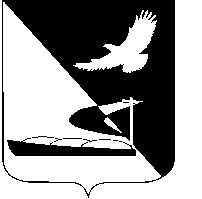 АДМИНИСТРАЦИЯ МУНИЦИПАЛЬНОГО ОБРАЗОВАНИЯ«АХТУБИНСКИЙ РАЙОН»ПОСТАНОВЛЕНИЕ16.08.2017      					                  № 546Об утверждении порядка рассмотрения вопросов правоприменительной практики по результатам вступивших в законную силу решений судов, арбитражных судов о признании недействительными ненормативных правовых актов, незаконными решений и действий (бездействий) администрации МО «Ахтубинский район», ее  отраслевых (функциональных) структурных подразделений со статусом юридического лица и их должностных лицВ соответствии с пунктом 2.1 статьи 6 Федерального закона «О противодействии коррупции», Уставом МО «Ахтубинский район», администрация МО «Ахтубинский район»ПОСТАНОВЛЯЕТ:1. Утвердить порядок рассмотрения вопросов правоприменительной практики по результатам вступивших в законную силу решений судов, арбитражных судов о признании недействительными ненормативных правовых актов, незаконными решений и действий (бездействий) администрации МО «Ахтубинский район», ее  отраслевых (функциональных) структурных подразделений со статусом юридического лица и их должностных лиц.2. Утвердить прилагаемый состав Комиссии по рассмотрению вопросов правоприменительной практики по результатам вступивших в законную силу решений судов, арбитражных судов о признании недействительными ненормативных правовых актов, незаконными решений и действий (бездействий) администрации МО «Ахтубинский район», ее отраслевых (функциональных) структурных подразделений со статусом юридического лица и их должностных лиц.3. Отделу информатизации и компьютерного обслуживания администрации МО «Ахтубинский район» (Короткий В.В.) обеспечить размещение настоящего постановления в сети «Интернет» на официальном сайте администрации МО «Ахтубинский район» в разделе «Документы» подразделе «Документы Администрации» подразделе «Официальные документы».Глава муниципального образования                                                В.А. ВедищевУтвержденпостановлением администрации МО «Ахтубинский  район»от 16.08.2017 № 546Порядокрассмотрения вопросов правоприменительной практики по результатам вступивших в законную силу решений судов, арбитражных судов о признании недействительными ненормативных правовых актов, незаконными решений и действий (бездействий) администрации муниципального образования «Ахтубинский район», ее отраслевых (функциональных) структурных подразделений со статусом юридического лица и их должностных лиц1. Настоящий Порядок устанавливает процедуру рассмотрения вопросов правоприменительной практики по результатам вступивших в законную силу решений судов, арбитражных судов о признании недействительными ненормативных правовых, незаконными решений и действий (бездействия) актов администрации муниципального образования «Ахтубинский район» (далее - администрация), ее отраслевых (функциональных) структурных подразделений и их должностных лиц (далее - Порядок) в целях выработки и принятия мер по предупреждению и устранению причин выявленных нарушений.2. Рассмотрение вопросов правоприменительной практики включает в себя:- анализ вступивших в законную силу решений судов, арбитражных судов (далее - судебных решений) о признании недействительными ненормативных правовых актов, незаконными решений и действий (бездействия) администрации, ее отраслевых (функциональных) структурных подразделений со статусом юридического лица и их должностных лиц;- выявление причин, послуживших основаниями признания недействительными ненормативных правовых актов, незаконными решений и действий (бездействия) администрации, ее отраслевых структурных (функциональных) подразделений со статусом юридического лица и их должностных лиц;- последующая разработка и реализация системы мер, направленных на устранение и предупреждение указанных причин;- контроль результативности принятых мер, последующей правоприменительной практики.3. Ответственными за рассмотрение вопросов правоприменительной практики являются отраслевые и функциональные структурные подразделения администрации муниципального образования «Ахтубинский район» (далее - отраслевые (функциональные) структурные подразделения), ответственные за ведение судебного процесса по конкретному делу, правоприменительная практика которых повлекла принятие судебных решений.4. Информация о вынесенных судебных решениях в табличной форме согласно Приложению к порядку вместе с копиями судебных решений направляется отраслевым (функциональным) структурным подразделениям в управление по правовым и кадровым вопросам администрации муниципального образования «Ахтубинский район»  ежеквартально до 10 числа месяца, следующего за отчетным кварталом.Руководители отраслевых (функциональных) структурных подразделений одновременно с информацией о вынесенных судебных решениях с приложением их копий направляют в управление по правовым и кадровым вопросам служебную записку, содержащую их позицию относительно:- выявленных нарушений, послуживших основанием признания недействительными ненормативных правовых актов, незаконными решений и действий (бездействия) администрации МО «Ахтубинский район», отраслевых (функциональных) структурных подразделений и их должностных лиц;- причин принятия ненормативных правовых актов, решений и совершения действий (бездействия) администрацией МО «Ахтубинский район», отраслевым (функциональных) структурным подразделением и их должностными лицами, признанных судом недействительными (незаконными).5. Сведения, предоставленные в управление по правовым и кадровым вопросам администрации МО «Ахтубинский район» согласно пункту 4 настоящего Порядка, обобщаются и представляются председателю Комиссии по вопросам правоприменительной практики по результатам вступивших в законную силу решений судов, арбитражных судов о признании недействительными ненормативных правовых актов, незаконными решений и действий (бездействия) (далее - Комиссия) в срок до 20 числа месяца, следующего за отчетным кварталом.6. Рассмотрение Комиссией вопросов правоприменительной практики проводится с периодичностью один раз в квартал.7. Председатель Комиссии на основании материалов, полученных в соответствии с пунктом 5 настоящего Порядка, назначает дату и место проведения заседания Комиссии, рассматривает необходимость привлечения к деятельности Комиссии руководителей и ответственных специалистов отраслевых (функциональных) структурных подразделений и иных лиц.8. Секретарь Комиссии оповещает всех членов Комиссии, привлеченных руководителей и ответственных исполнителей территориальных, отраслевых (функциональных) структурных подразделений о дате, месте и времени проведения заседания Комиссии.9. Рассмотрение вопроса правоприменительной практики может быть отложено при необходимости получения дополнительных материалов.10. В ходе рассмотрения вопроса правоприменительной практики по каждому случаю признания недействительными ненормативных правовых актов, незаконными решений и действий (бездействия) ее территориальных и отраслевых (функциональных) структурных подразделений со статусом юридического лица и их должностных лиц определяются:- нарушения, послужившие основанием признания недействительными ненормативных правовых актов, незаконными решений и действий (бездействия) администрации МО «Ахтубинский район», отраслевых (функциональных) структурных подразделений со статусом юридического лица и их должностных лиц;- причины принятия ненормативных правовых актов, решений и совершения действий (бездействия) администрацией МО «Ахтубинский район», ее территориальных и отраслевых (функциональных) структурных подразделений и их должностными лицами, признанных судом недействительными (незаконными).11. По результатам рассмотрения вопросов правоприменительной практики Комиссия принимает решение, в котором:- устанавливается наличие (отсутствие) коррупционных факторов, послуживших основанием для принятия судом решения;- даются рекомендации по разработке и принятию мер в целях устранения и предупреждения причин выявленных нарушений или устанавливается отсутствие необходимости разработки и принятия таких мер.12. В случае установления Комиссией наличия коррупционных факторов, послуживших основанием для принятия решения о признании недействительными ненормативных правовых актов, незаконными решений и действий (бездействия) администрации МО «Ахтубинский район», ее отраслевых (функциональных) структурных подразделений и их должностных лиц, председателем Комиссии вносится соответствующее представление на рассмотрение Комиссии по соблюдению требований к служебному поведению муниципальных служащих и урегулированию конфликта интересов в целях осуществления в администрации мер по предупреждению коррупции.13. Решение Комиссии принимается простым большинством голосов членов Комиссии, присутствующих на заседании.14. Результаты заседания Комиссии оформляются протоколом, в котором указываются:- дата заседания, состав Комиссии и иных приглашенных лиц;- судебное решение, явившееся основанием для рассмотрения вопросов правоприменительной практики;- фамилия, имя, отчество выступавших на заседании и краткое описание изложенных выступлений;- результаты голосования; решение.15. Протоколы заседаний Комиссии хранятся в управлении по правовым и кадровым вопросам администрации МО «Ахтубинский район».16. Организационное обеспечение деятельности Комиссии осуществляется управлением по правовым и кадровым вопросам администрации МО «Ахтубинский район».Верно:Приложение  к Порядку Информация о вынесенных судебных решениях  Утвержденпостановлением администрации МО «Ахтубинский  район»от 16.08.2017 № 546Состав комиссии по рассмотрению вопросов правоприменительной практики по результатам вступивших в законную силу решений судов, арбитражных судов о признании недействительными ненормативных правовых актов, незаконными решений и действий (бездействий) администрации муниципального образования «Ахтубинский район», ее отраслевых (функциональных) структурных подразделений со статусом юридического лица и их должностных лицВерно:№Наименование суда, вид и дата судебного решения, дата вступления его в силу, номер делаРезолютивная часть судебного решенияНарушение, послужившее основанием для принятия судебного решенияПричины возникновения выявленных нарушенийПономарева Т.В.- начальник управления по правовым и кадровым вопросам администрации МО «Ахтубинский  район», председатель комиссииСалмин А.А.- помощник главы администрации МО «Ахтубинский  район» по работе с общественностью и СМИ, заместитель председателя КомиссииЧлены Комиссии:Ибрагимова Н.С.- главный специалист-юрист управления по правовым и кадровым вопросам администрации МО «Ахтубинский район» - секретарь КомиссииСагьяев А.М.- главный специалист-юрист управления по правовым и кадровым вопросам администрации МО «Ахтубинский район»Долина О.Н.- главный специалист управления культуры и кинофикации администрации МО «Ахтубинский район»Литвинова Ю.В.- председатель комитета по делам семьи, подростков и молодёжи администрации МО «Ахтубинский район»Осауленко А.С.- юрисконсульт управления образованием администрации МО «Ахтубинскиий район»